SZKOLNA LIGA JĘZYKA NIEMIECKIEGO-ZESTAW LUTYImię i nazwisko………………………………    Klasa………………..Rozwiąż krzyżówkę! ( 26 punktów)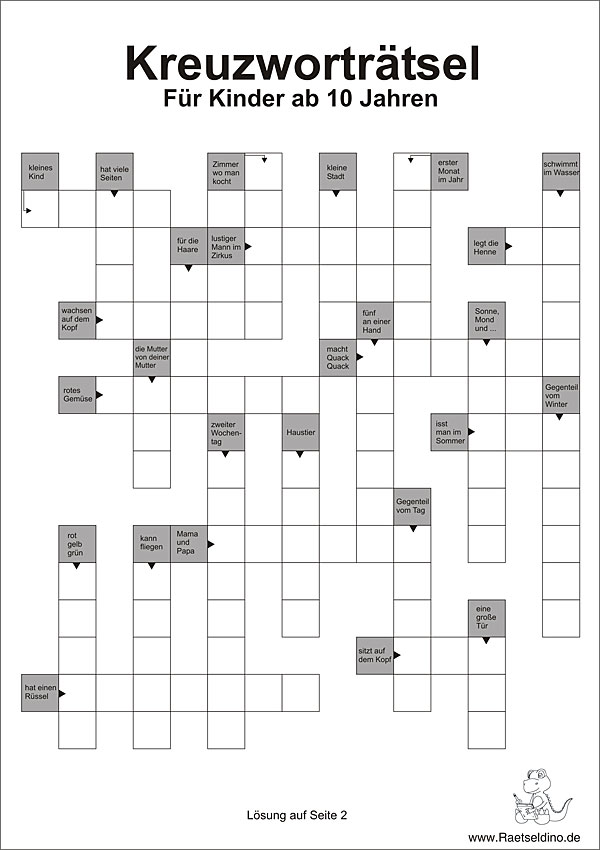 Suma punktów:.…/26